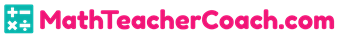 Math 6UNIT 1 – Interactive Notebook1-3 Equivalent Ratios and Tables1-3 Equivalent Ratios and TablesGive three ratios that are equivalent to the following:Task CardsMatch the pink card with the blue card.Name:Date:Common Core StandardsCCSS.MATH.CONTENT.6.RP.A.3
Use ratio and rate reasoning to solve real-world and mathematical problems, e.g., by reasoning about tables of equivalent ratios, tape diagrams, double number line diagrams, or equations.CCSS.MATH.CONTENT.6.RP.A.3.A
Make tables of equivalent ratios relating quantities with whole-number measurements, find missing values in the tables, and plot the pairs of values on the coordinate plane. Use tables to compare ratios.Example:Are 2:3, 4:6 and 6:9 equivalent ratios?Step 1: and Step 2: and Step 3:YES3.1:5c.32:36ANSWER KEYANSWER KEY4:1 (Answers may vary) 8:2, 12:3, 16:45:6(Answers may vary) 10:12, 15:18, 20:243:5(Answers may vary) 6:10, 9:15, 12:20Task Cards1. c2.a3.h4.e5. d6.b7.f8.g